                                                                                                   (Nr. Zgłoszenia i Data )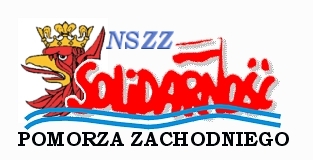 FORMULARZ   ZGŁOSZENIOWY
LICHEŃ                                                                                                                                    	(nr. pesel)(Nazwisko)       		   (Imię)           		   Adres( ulica, nr. domu, nr. mieszkania)           	    Kod                   miejscowość           				    Nazwa organizacji             (nr. telefonu)(pieczątka/podpis  przewodniczącego organizacji) Zgodnie z Rozporządzeniem Parlamentu Europejskiego I Rady(UE) 2016/679 z dnia 27.04.2016 r. w sprawie ochrony osób fizycznych w związku z przetwarzaniem danych osobowych i w sprawie swobodnego przepływu takich danych, oraz uchylenia dyrektywy 95/46/WE (ogólne rozporządzenie o ochronie danych) Dz. Urz. UE L z 2016 r. nr 119/1 (zwanym dalej RODO) oraz ustawy z dnia 10.05.2018 r. o Ochronie danych osobowych (Dz.U z 2018 r., poz. 1000) – wyrażam zgodę na przetwarzanie moich danych osobowych do celów związanych z organizacją Pielgrzymki do LicheniaCzytelny podpis osoby zgłaszanej ………………………………………………………………..Wyrażam zgodę na przystąpienie do grupowego/zbiorowego ubezpieczenia PZU NNW i potwierdzam, że otrzymałem/am OWU nr UZ/423/2016 z dnia 24 października 2016 r. ze zmianami ustalonymi uchwałą Zarządu Powszechnego Zakładu Ubezpieczeń Spółki Akcyjnej nr UZ/215/2018 z dnia 6 lipca 2018 r., przed przystąpieniem do umowy ubezpieczenia i przed wyrażaniem zgody na finansowanie kosztu składki ubezpieczeniowej.Czytelny podpis osoby zgłaszanej ………………………………………………………………..	Data……………………………………………………………………………